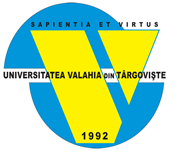                                                                         Aprobat Senat:                                                                  Prof. univ. dr. Constantin PEHOIUPREAMBUL- REGLEMENTREA LEGALĂPrezentul regulament este întocmit în conformitate cu următoarele acte normative:Legea Educației Naționale nr. 1/ 2011, cu modificările și completările ulterioare;Legea nr. 235/ 2010- pentru acordarea burselor de merit olimpic internațional elevilor premiați la olimpiadele școlare internaționale;Legea nr. 219/ 2000- privind egalitatea șanselor de a urma studiile în învățământul superior prin acordarea burselor sociale de studiu;Legea nr. 441/ 2001- pentru aprobarea OUG nr. 133/ 2000 privind învățământul universitar și postuniversitar de stat cu taxă;Legea nr. 287/ 2009- privind Codul civil;Legea nr. 263/ 2010 privind sistemul unitar de pensii publice;Legea nr.167/ 2022 pentru completarea art. 224 din Legea educației naționale nr. 1/2011H.G. nr. 769/ 2005- privind acordarea unor burse de studii unor studenți cu domiciliu în mediul rural;Norme metodologice de aplicare a H.G. nr. 769/ 2005;H.G. nr. 558/ 1998 privind modificarea anexelor nr. 1 și 2 la H.G. nr. 445 din 1997- privind stabilirea criteriilor generale de acordare a burselor și a altor forme de sprijin material pentru elevi, studenți și cursanți;H.G. nr. 844/ 2008- privind stabilirea cuantumului burselor pentru elevii, studenții, masteranzii, doctoranzii, medicii aflați la specializare și cursanții aflați la stagii de specializare/ perfecționare postuniversitară din Republica Moldova;Norme metodologice de aplicare a Legii nr. 235/ 2010;Ordinul MEN nr. 4104/ 2017- privind stabilirea cuantumului burselor pentru elevii, studenții, masteranzii, doctoranzii, medicii aflați la specializare și cursanții aflați la stagii de specializare/ perfecționare postuniversitară din Republica Moldova, învățământ cu frecvență;Ordinul MEN nr. 4366/ 2017- privind stabilirea cuantumului burselor pentru elevii, studenții, masteranzii, doctoranzii, medicii aflați la specializare și cursanții aflați la stagii de specializare/ perfecționare postuniversitară din Republica Moldova, învățământ cu frecvență;Ordinul MEN nr. 5076/ 2017;Ordinul MEN nr. 3392/ 2017;Ordinul ME nr. 4436/ 2023;Contractul instituțional al Universității „Valahia” din Târgoviște încheiat cu Ministerul Educației.CAPITOLUL I. DISPOZIȚII GENERALEArt. 1 BENEFICIARII BURSELORBeneficiarii burselor acordate de Universitatea „Valahia” din Târgoviște (denumită în continuare UVT), potrivit prezentului regulament, numiți în continuare „studenți” sunt studenții UVT, cetățeni români și cetățeni ai statelor membre ale Uniunii Europene, ai statelor aparținând Spațiului Economic European, Confederației Elvețiene și Republicii Moldova, la învățământul universitar, nivel licență și master, cursuri de zi, școlarizați în regim bugetat și cu taxă.Nu pot constitui criterii de acordare a burselor: sexul, religia, rasa, naționalitatea, orientarea sexuală, apartenența politică a studentului sau a familiei acestuia, apartenența la organizații legal constituite ori cu activitate conformă cu legislația europeană în vigoare, numărul de ani petrecuți în alte instituții de învățământ, studiile efectuate în străinătate, precum și accesul la burse obținute din alte surse.Condiția de obținere a unei burse acordate de către UVT sau de către instituții, personalități și fundații naționale ori internaționale, este ca studentul să fie integralist. Studentul integralist este studentul care a obținut în sesiunea de examene precedentă semestrului pentru care solicită bursă, minimum 30 de credite la disciplinele obligatorii și opționale, potrivit curriculei alese de student pentru semestrul precedent, prevăzute în contractul de studiu.În cazul facultăților la care, pentru un semestru sunt stabilite peste 30 de credite, studentul va fi considerat „integralist” dacă obține numărul minim de credite prevăzute pentru acel semestru.Evaluarea și creditele aferente modulului de pregătire pedagogică nu sunt luate în calcul pentru condiția de integralist și, implicit, pentru calculul mediei.Pentru studenții care au avut bursă Socrates/ Erasmus, care au promovat examenele în baza unor acorduri bilaterale de schimburi în străinătate sau în baza acordurilor din cadrul consorțiului universitar, un semestru, se vor lua în calcul, pe baza foii matricole și a echivalării examenelor promovate, minimul de 30 de credite obținute la disciplinele obligatorii și opționale.Studenților cetățeni străini bursieri ai statului român, li se acordă bursă conform prevederilor cuprinse în H.G. 844/ 2008 (excepție de la prevederile alin. 3) și Legii nr.167/ 2022 pentru completarea art. 224 din Legea educației naționale nr. 1/2011.Fac excepție de la prevederea alin. (3) studenții care solicită acordarea de burse sociale, criteriul pentru aceștia fiind promovabilitatea.Art. 2 BURSELE ACORDATE DE UVT ȘI SURSELE DE FINANȚARE AFERENTEBurse pentru stimularea performanței academiceBurse de performanță științifică – din alocații bugetare și venituri proprii (extrabugetare) ale universității;Burse de performanță „Meritul olimpic internațional” (cf. Legii nr. 235/ 2010) – din bugetul Ministerului Educației;Burse de merit - din alocații bugetare și venituri proprii ale universității;Burse de studiu pentru studenți cu domiciliul în mediul rural (cf. H.G. 769/ 2005) – din bugetul Ministerului Educației, pe bază de contractBurse pentru susținerea financiară a studenților cu venituri reduse - din alocații bugetare și venituri proprii ale universității;(3.1) Burse sociale(3.2) Burse sociale ocazionale(4) Burse speciale – din alocațiile bugetare și venituri proprii ale universității	(4.1) Burse pentru performanțe cultural-artistice deosebite;(4.2) Burse pentru performanțe sportive deosebite;(4.3) Burse pentru implicarea în activități extracurriculare și de voluntariat sau pentru alte situații în funcție de criteriile de performanță.(5) Burse pentru stagii de studii universitare și postuniversitare în țară/ străinătate – acordate din bugetul de stat(6) Burse de sprijin material „START VALAHIA” – din venituri proprii (extrabugetare) ale universității, cu aprobarea Consiliului de Administrație și cu încadrarea în bugetul aprobat de acesta.(7) Operatorii economici, organizații nonguvernamentale, persoane fizice sau persoane juridice de drept privat pot acorda burse private, pe bază de contract, în condițiile Legii nr. 376/ 2004.(8) Instituții publice sau private, personalități și fundații, naționale sau internaționale pot acorda, pe bază de concurs sau selecție, burse care să le poarte numele în condițiile legii.Art. 3 PERIOADA DE ACORDARE A BURSELORBursele, indiferent de categorie, se acordă pe toată durata anului universitar (12 luni), cu excepția burselor de sprijin material „START VALAHIA” și a burselor sociale ocazionale.Studenții înmatriculați în ultimul an de studiu al ciclurilor de studii de licență sau de master care beneficiază de orice tip de bursă în ultimul semestru de studii al respectivului ciclu li se va/ vor acorda același tip de bursă/ burse până la susținerea examenului de finalizare a studiilor.Art. 4 REGULI PRIVIND  CUMULAREA BURSELORStudenții pot beneficia de orice tip de bursă pentru un singur program de licență, pentru un singur program de master, cu excepția burselor pentru stagii de studii universitare și postuniversitare prevăzute la capitolul II.4 al prezentului regulament.Un student nu poate primi două tipuri de burse simultan din aceeași categorie, dar are dreptul să opteze pentru cea cu valoare mai mare sau care se acordă pentru o perioadă mai îndelungată de timp.Prin excepție de la prevederile alin. (2), studenții care beneficiază de bursă socială pot primi și orice alt tip de bursă.Studenții care au dreptul să primească atât bursă de performanță (bursă de performanță științifică, bursă ”Meritul olimpic internațional”/ bursă specială pentru performanțe cultural-artistice deosebite/ bursă specială pentru performanțe sportive deosebite), cât și bursă de merit, trebuie să opteze în scris pentru una dintre acestea, putând să o aleagă pe cea cu valoare mai mare sau care se acordă pentru o perioadă mai îndelungată de timp.Studenții care urmează concomitent două programe de studii în instituții de învățământ superior de stat, pot beneficia de burse de la bugetul de stat numai de la una din instituții, cu condiția ca numărul total al anilor în care beneficiază de bursă să nu depășească numărul anilor de studiu prevăzut ca durată de școlarizare la programul de studii sau de la care urmează să beneficieze de bursă.Pentru a se evita acordarea a două sau mai multe burse studentului care urmează simultan două sau mai multe facultăți (specializări) în instituții de învățământ superior de stat, atribuirea se realizează pe bază de cerere, de către facultatea (specializarea) din instituția de învățământ superior pentru care optează studentul, de regulă cea la care studentul are depusă diploma de bacalaureat în original. Cererea de acordare a bursei va fi însoțită de o adeverință eliberată de cealaltă facultate, care să ateste că nu este bursier la facultatea (instituția de învățământ superior) respectivă.Verificarea exactității situației studentului pentru încadrarea în prevederile alin. (6) se face pe baza Fișei de înscriere la facultate, a actelor doveditoare și a declarației pe propria răspundere a studentului. Răspunderea privind declararea situației de incompatibilitate revine studentului.Art. 5 FONDUL DE BURSE ALOCAT DE LA BUGETUL DE STATFondul de burse alocat de la bugetul de stat se diminuează cu fondul pentru bursele de performanță și bursele speciale, în funcție de numărul și cuantumul acestora.Fondul de burse destinat burselor de merit și burselor sociale se repartizează pe facultăți, în raport cu numărul studenților cetățeni români, cetățeni ai statelor membre ale Uniunii Europene, ai statelor aparținând Spațiului Economic European, Confederației Elvețiene și Republicii Moldova, cursuri de zi din facultatea respectivă, școlarizați în regim bugetat.Fondul de burse alocat facultăților se repartizează la nivelul acestora, astfel:60% fond pentru burse de merit40% fond pentru burse sociale.Fondul de burse alocat facultății este repartizat pe specializări și ani de studiu, proporțional cu numărul de studenți și cursanți cetățeni români, cetățeni ai statelor membre ale Uniunii Europene, ai statelor aparținând Spațiului Economic European, Confederației Elvețiene și Republicii Moldova, cursurile cu frecvență, bugetați din facultatea respectivă.La nivelul fiecărei facultăți, în cazul în care, pentru o categorie de burse, în urma repartizării, fondul de burse nu este alocat integral din motive obiective, partea rămasă nedistribuită poate fi realocată pentru alocarea altor categorii de burse pentru care există studenți eligibili.La nivelul fiecărei facultăți, în cazul în care, din motive obiective, fondul de burse nu a fost integral distribuit, partea rămasă nedistribuită poate fi realocată de către Comisia centrală de acordare a burselor altor facultăți care au studenți eligibili. Art. 6 FONDUL DE BURSE ALOCAT DIN VENITURILE PROPRII EXTRABUGETAREFondul de burse constituit din venituri proprii extrabugetare se aprobă de către Consiliul de Administrație și se utilizează conform prevederilor prezentului regulament.Art. 7 PLATA BURSELORPlata burselor se face lunar, prin virament, în contul bancar al studentului pentru care acesta a depus la dosar un extras de cont.Art. 8 COMISII DE ACORDARE A BURSELORLa nivelul universității se constituie, prin Decizie a Rectorului, o Comisie centrală de acordare a burselor, cu următoarele atribuții:propune actualizări ale Regulamentului universității de atribuire a burselor în baza propunerilor făcute de către facultăți și modificărilor legislative referitoare la acordarea burselor și a altor forme de sprijin material pentru studenți;stabilește termene de atribuire a burselor;verifică încadrarea în fondurile alocate;aprobă listele cu studenții bursieri de la fiecare facultate;întocmirea unui proces-verbal privind evaluarea listelor cu studenții bursieri;-  analizează prevederile pentru acordarea burselor de sprijin material „START VALAHIA” și stabilește lista bursierilor beneficiari;monitorizează acordarea, de către comisiile aferente, a burselor de performanță și a burselor speciale;informează secretariatele facultăților și reprezentanții organizațiilor studențești în ceea ce privește modificările și noutățile legislative referitoare la acordarea burselor și a altor forme de sprijin material;consiliază secretariatele facultăților în procesul de atribuire a burselor;transmite listele finale de burse către secretariatele facultăților și DGA;analizează și rezolvă contestațiile înaintate;identifică alte surse de finanțare a burselor.La nivelul fiecărei facultăți se constituie, prin Hotărâre a Consiliului Facultății, o Comisie de acordare a burselor, din care fac parte: președintele comisiei – decanul sau prodecanul facultății; membrii – secretarul facultății, secretarul responsabil cu primirea și evaluarea dosarelor de bursă, un reprezentant al studenților din Consiliul Facultății și unul din Senatul Universității.Comisia de acordare a burselor de la nivelul facultății are următoarele atribuții și răspunde de:respectarea termenelor de atribuire a burselor, stabilit la nivel de universitate;repartizarea fondului de burse pe tipuri de burse, pe cicluri de studii, pe ani de studii și pe programe de studii;analizarea documentelor din dosarele de burse;întocmirea listelor de bursieri și redactarea procesului-verbal privind analiza, evaluarea și atribuirea burselor; semnarea acestuia de către toți membrii comisiei;verificarea încadrării în fondurile alocate;transmiterea listelor și a procesului verbal către Comisia centrală de acordare a burselor;analizarea și rezolvarea contestațiilor;pentru situații în care există suspiciuni rezonabile, comisia poate solicita studentului să prezinte raportul de anchetă socială, realizat cu respectarea prevederilor legale, din care să reiasă situația exactă a familiei acestuia;identificarea altor surse de finanțare a burselor.Răspunderea pentru îndeplinirea condițiilor de acordare a burselor de la bugetul de stat și împărțirea fondurilor repartizate către Comisia centrală de acordare a burselor proporțional cu numărul de studenți bugetați revine facultăților, respectiv Comisiei de acordare a burselor pe facultăți.În cadrul procesului de acordare a burselor, Secretariatele facultăților au următoarele atribuții:respectarea termenelor de atribuire a burselor, stabilit la nivel de universitate;primirea dosarelor pentru toate categoriile de burse;certificarea calității de student a solicitantului;înregistrarea și verificarea dosarelor primite și informarea studenților cu privire la actele lipsă; se vor primi doar dosarele care sunt complete pentru categoria de bursă solicitată;înregistrarea contestațiilor și transmiterea lor către Comisia de acordare a burselor la nivelul facultății;arhivarea dosarelor primite pentru acordarea burselor și păstrarea acestora conform legii și normelor de arhivare;redactarea listelor cu bursieriafișarea listelor cu studenții potențiali bursieri pe site-ul și la avizierul facultății, cu respectarea reglementărilor GDPR;afișarea listelor finale cu studenții bursieri pe site-ul și la avizierul facultății, cu respectarea reglementărilor GDPR;în cazul în care un student bursier se retrage de la studii în timpul semestrului/ anului universitar, facultatea are obligația să anunțe conducerea universității, în scris, în scopul sistării bursei.Direcția Generală Administrativă, prin compartimentele din subordine are următoarele responsabilități:întocmirea statelor de plată a burselor;rezolvarea cu operativitate a eventualelor deficiențe ce apar în procesul de atribuire a burselor;comunică facultăților banca/ băncile cu care s-a/ s-au încheiat convenția/ convenții pentru virarea burselor studenților;verifică încadrarea burselor comunicate de către facultăți în bugetul alocat;notifică în scris Comisia centrală de acordare a burselor cu privire la situațiile de dublare ilegală a burselor.Art. 9 CONTESTAȚIIStudenții pot contesta în scris, în format letric sau electronic pe adresa de e-mail a facultății, hotărârea comisiei de acordare a bursei de la nivel de facultate, în termen de 2 zile lucrătoare de la afișarea listei de bursieri propuși.Comisia de acordare a burselor de la nivel de facultate are obligația să- analizeze contestațiile și să transmită contestatarilor, sub semnătură, rezoluția la contestațiile depuse în termen de 1 zi lucrătoare.Studenții nemulțumiți de hotărârea dată asupra contestației de către comisia de burse pe facultate pot solicita reanalizarea cererii de către Comisia centrală de acordare a burselor, înregistrând în termen de 1 zi lucrătoare de la afișarea rezultatelor la facultate, un apel motivat în acest sens. Cel mai târziu în următoarea zi lucrătoare facultatea va trimite Comisiei centrale apelul, contestația și dosarul cuprinzând actele depuse de student.În toate cazurile de sesizare, Comisia centrală de acordare a burselor va soluționa cererea în termen de 2 zile lucrătoare de la înregistrare și va comunica rezoluția facultății.Comisiile de burse pe facultate, precum și Comisia centrală de acordare a burselor pot solicita expertiză medicală realizată de către comisii de specialitate (de exemplu, Comisia de Expertiză Medicală) sau a unor anchete sociale realizate de către primăriile domiciliilor studenților solicitanți ai burselor pentru susținerea financiară sau ai burselor de sprijin material „START VALAHIA”.CAPITOLUL II. CRITERII GENERALE DE ACORDARE A BURSELORII. 1. BURSE PENTRU STIMULAREA PERFORMANȚEI ACADEMICEArt. 10 BENEFICIARI ȘI CRITERII DE ACORDAREBursele pentru stimularea performanței academice sunt:Burse de performanță științifică.Burse de performanță „Meritul olimpic internațional” (prevăzute la art. 19)Burse de merit.Bursele pentru stimularea performanței se pot acorda studenților care se încadrează în cel puțin unul dintre următoarele cazuri:au obținut rezultate deosebite la învățătură, respectiv au cele mai mari medii din același an de studiu al unui program de studii;au obținut performanțe științifice, inovație și brevete;îndeplinesc criteriile minimale prevăzute la art. 11 alin. (1) pentru bursa de performanță științifică și la art. 12 alin. (1) pentru bursa de merit.Art. 11 BURSA DE PERFORMANȚĂ ȘTIINȚIFICĂBursa de performanță se poate acorda studenților de la învățământul universitar ciclul licență și master începând cu anul al doilea de studii, în urma recunoașterii performanței, pentru o perioadă de un an calendaristic, dar nu mai mult de finalizarea studiilor. Bursele pentru studenții bugetați și pentru studenții cu taxă nominalizați la alin. (1) se  acordă conform criteriilor din Anexa nr. 5 a prezentului regulament.Art. 12 Bursa de meritBursa de merit se acordă studenților de la învățământul universitar ciclul de licență și master, începând cu semestrul al II-lea din primul an de studiu, care au obținut media generală semestrială de cel puțin 8,00 (opt),Bursele de merit se atribuie în ordinea descrescătoare a mediilor generale (examene, verificări, proiecte – potrivit planului de învățământ) obținute în sesiunea de examene premergătoare semestrului în care solicită bursă. Media generală se calculează prin ponderea notelor obținute cu raportul dintre numărul de credite aferent fiecărei discipline și numărul de credite total al semestrului în cauză.În cazul în care un student obține un număr mai mare de 30 de credite, potrivit structurii planului de învățământ pentru semestrul respectiv, în calculul mediei generale vor fi luate în considerare disciplinele și creditele pentru care optează studentul, respectându-se condiția de acordare a bursei.În cazul în care studentul realizează peste 30 de credite, cu respectarea condiției de obținere, iar creditele suplimentare se referă la disciplinele prevăzute pentru semestrele următoare, acestea vor fi raportate la calculul mediei generale a semestrului în care sunt programate disciplinele respective, potrivit planului de învățământ.Evaluarea și creditele unei discipline se iau în calcului mediei o singură dată, pentru un singur semestru.În cazul mediilor egale, departajarea se va face pe baza următoarelor criterii, luate în considerare în ordinea următoare: a)media pe semestrul precedent; b) publicaţii,   brevete,   participarea   la   manifestări   ştiinţifice,   conferinţe, simpozioane, seminarii	ştiinţifice	în	semestrul precedent, conform grilei pentru evaluarea activității extracuriculare (Anexa nr. 1); c) nota obţinută la materia cu cele mai multe credite; dacă egalitatea persistă se va lua în considerare următoarea disciplină cotată cu cele mai multe credite. Acest criteriu se va aplica până la realizarea departajării. În situaţia în care există mai multe discipline cu acelaşi număr de credite, se vor lua în considerare toate aceste discipline;notele obţinute la disciplinele facultative;media obţinută la concursul de admitere;media obţinută la examenul de bacalaureat.Numărul burselor de merit acordat într-o facultate se calculează ca raport între fondul de burse alocat în acest scop și cuantumul bursei.Repartizarea numărului de burse de merit pe specializări și ani de studiu din cadrul facultății intră în responsabilitatea comisiei de burse pe facultate.Studenții propuși pentru acordarea bursei de merit vor depune la secretariatul facultății o cerere conform Anexei 12.II. 2. BURSE PENTRU SUSȚINEREA FINANCIARĂ A STUDENȚILOR CU VENITURI REDUSEArt. 13. Beneficiari și criterii de acordareBursele pentru susținerea financiară a studenților sunt:burse sociale (pot avea caracter permanent, pe întreaga durată a anului universitar);burse sociale ocazionale (de cel mult două ori pe an universitar).Nivelul bursei sociale cu caracter permanent nu poate fi mai mic de 50% din cuantumul bursei de merit și nu poate depăși cuantumul bursei de merit. În cazul în care cererile pentru acordarea bursei de ajutor social depășește procentul alocat acestei categorii de burse, facultățile au obligația de a calcula cuantumul bursei sociale în așa fel încât:un număr cât mai mare de studenți să beneficieze de bursa socială;bursele sociale pentru studenții bolnavi să nu depășească 25% din fondul care revine burselor de ajutor social;cuantumul minim al burselor sociale se propune anual de carte CNFIS, ținând cont de faptul că acestea trebuie să acopere cheltuielile minime de masă și cazare (art. 223, alin. 10 din Legea nr. 1/2011).Art. 14 Bursa socialăBursa socială se acordă pe durata întregului an universitar, iar evaluarea dosarelor se face la începutul fiecărui semestru.Pot beneficia de bursă socială cu caracter permanent, pe durata unui semestru universitar, studenții de la învățământul cu frecvență, în următoarea ordine de prioritate:studenți orfani de unul sau ambii părinți și studenți pentru care s-a dispus ca măsură de protecție plasamentul și care nu realizează venituri peste plafonul pentru acordarea bursei sociale;studenți bolnavi, care se află în evidența unităților medicale și suferă de: tuberculoza, care se află în evidența unităților medicale - pe perioada tratamentului tuberculostatic, diabet insulinonecesitant, boli maligne, sindroame de malabsorbție severe, boală cronică de rinichi în program de dializă, astm bronșic persistent moderat sau sever, epilepsie grand mal, cardiopatii congenitale, hepatită cronică cu fibroză avansată (stadiu F3 sau F4), glaucom, miopie gravă, boli imunologice autoimune forme severe, boli rare, tulburări din spectrul autist, boli hematologice severe care necesită tratament continuu sau spitalizări frecvente, surditate bilaterală, fibroză chistică, cei infectați cu virusul HIV sau bolnavi de SIDA, cei cu handicap locomotor și încadrați într-un grad de invaliditate;studenți a căror familie nu a realizat în cele 3 luni consecutive anterioare depunerii cererii un venit lunar net mediu pe membru de familie, calculat ca medie a veniturilor nete a celor trei luni, mai mare decât salariul de bază minim net pe economie.Limita de vârstă pentru a beneficia de bursă socială este de 35 de ani.Pentru acordarea burselor sociale, singurul criteriu academic este cel de promovabilitate.În cazul beneficiarilor care se încadrează în condiția prevăzută la alin. (2) lit. c) bursele sociale se acordă în ordinea crescătoare a venitului lunar net mediu pe membru de familie, în limita bugetului disponibil.Bursa socială se poate acorda studenților aflați în anul I de studiu, de la  învățământul universitar ciclul licență și master, începând cu semestrul al doilea.Bursa socială se poate acorda studenților, de la învățământul universitar ciclul licență și master, semestrial, cu condiția ca în sesiunea de examene din semestrul precedent să obțină minim 15 credite, luând în considerare doar disciplinele din planul de învățământ al semestrului anterior.În urma centralizării listelor cu potențiali beneficiari primite de la facultăți, comisia centrală de acordare a burselor stabilește lista finală de beneficiari ai burselor sociale, în ordinea criteriilor prevăzute la alin. (2).Art. 15. Reguli de determinare a venitului lunar mediu net al familieiDeterminarea venitului lunar mediu net al familiei studentului se realizează, până la împlinirea vârstei de 26 de ani. La stabilirea venitului mediu net lunar pe membru de familie se iau în calcul toate veniturile nete cu caracter permanent realizate de membrii familiei, supuse impozitului pe venit. Prin venituri nete se înțelege totalitatea sumelor primite/ realizate de persoana singură, respectiv de fiecare membru al familiei, reprezentând valoarea obținută după aplicarea cotei de impozitare asupra venitului impozabil stabilit conform Legii nr. 227/ 2015 privind Codul fiscal, cu modificările și completările ulterioare, luând în calcul:a) veniturile salariale și asimilate acestora, potrivit prevederilor Legii nr. 227/2015 privind Codul fiscal, cu modificările și completările ulterioare;b) pensiile, inclusiv cele pentru invalizii de război, orfanii, văduvele/văduvii de război, sumele fixe pentru îngrijirea pensionarilor care au fost încadrați în gradul I de invaliditate, precum și pensiile, indiferent dacă sunt de la bugetul de stat sau fondurile de pensii facultative și indiferent de tipul acestora, în conformitate cu Legea nr. 263/2010 privind sistemul unitar de pensii publice, cu modificările și completările ulterioare;c) venituri obținute din activități agricole conform prevederilor Legii nr. 227/2015 privind Codul fiscal, cu modificările și completările ulterioare;d) alocațiile de stat pentru copii, în conformitate cu Legea nr. 61/1993 privind alocația de stat pentru copii, republicată, cu modificările și completările ulterioare;e) alocații de plasament în conformitate cu Legea nr. 272/2004 privind protecția și promovarea drepturilor copilului, republicată, cu modificările și completările ulterioare;f) venituri obținute din concedii medicale pentru sarcină sau lehuzie sau indemnizația pentru incapacitatea temporară de muncă, cu respectarea prevederilor legale în vigoare;g) ajutoarele, indemnizațiile și alte forme de sprijin cu destinație specială, acordate din bugetul de stat, bugetul asigurărilor sociale de stat, bugetele fondurilor speciale, bugetele locale și din alte fonduri publice, inclusiv cele din fonduri externe nerambursabile, precum și cele de aceeași natură primite de la alte persoane, cu excepția indemnizațiilor pentru incapacitate temporară de muncă, inclusiv indemnizațiile pentru: risc maternal, maternitate, creșterea copilului și îngrijirea copilului bolnav;h) veniturile realizate din valorificarea bunurilor mobile sub forma deșeurilor prin centrele de colectare, în vederea dezmembrării, care fac obiectul programelor naționale finanțate din bugetul de stat sau din alte fonduri publice;i) drepturile în bani și în natură primite de militarii în termen, militarii cu termen redus, studenții și elevii unităților de învățământ din sectorul de apărare națională, ordine publică și siguranță națională și persoanele civile, precum și cele ale gradaților și soldaților concentrați sau mobilizați;j) orice venituri realizate din activitățile economice de către persoanele fizice autorizate, întreprinderile individuale și întreprinderile familiale, în sensul Ordonanței de urgență a Guvernului nr. 44/2008 privind desfășurarea activităților economice de către persoanele fizice autorizate, întreprinderile individuale și întreprinderile familiale, aprobată cu modificări și completări prin Legea nr. 182/2016;k) orice venituri realizate din meserii liberale și din valorificarea drepturilor de proprietate intelectuală;l) dividendele realizate în ultimele 12 luni calendaristice. Media lunară se realizează prin raportarea acestora la 12. Pentru studenții cu vârsta între 26 și 35 de ani, venitul lunar mediu net al acestuia se va calcula ținând cont doar de veniturile personale ale acestuia și ale persoanelor pe care le are în grijă, precum copii, soție etc., în conformitate cu prevederile legale în vigoare.Venitul lunar net mediu, calculat ca medie a veniturilor lunare nete pentru cele trei luni luate în considerare, pe membru de familie, al familiilor constituite din studenți se calculează, astfel:pentru familiile de studenți în care nici unul dintre soți nu are venituri, venitul lunar net mediu se calculează ca medie a veniturilor lunare nete medii ale celor două familii din care provin cei doi studenți, cu condiția ca studenții să gospodărească cu familiile din care provin;pentru familiile de studenți în care unul dintre soți are venituri, iar celălalt nu, venitul lunar net mediu se calculează ca medie între venitul net al membrului familiei care realizează venituri și venitul mediu net al familiei din care provine membrul familiei care nu realizează venituri, cu condiția ca studenții să gospodărească cu familiile din care provin;pentru familiile de studenți în care ambii soți au venituri, venitul lunar net mediu se calculează ca medie între veniturile celor doi soți.Dacă părintele este plecat în străinătate cu contract de muncă se iau în considerare veniturile de la angajatorul acestuia. Conversia în lei se face la cursul BNR din ultima zi a lunii pentru care este obținut venitul.Venitul realizat din dividende în ultimele 12 luni calendaristice, se calculează, astfel: media lunară se realizează prin raportarea acestora la 12.Lunile care se iau în considerare la calcularea veniturilor unei familii sunt: Pentru primul semestru: iulie, august și septembrie.Pentru al doilea semestru: noiembrie, decembrie și ianuarie.Pentru calcularea venitului mediu net pe membru al familie nu se iau în considerare:indemnizațiile pentru incapacitate temporară de muncă;indemnizațiile pentru risc maternal, maternitate, creșterea copilului și îngrijirea copilului bolnav.Conform art. 69 alin. (4) din Legea nr. 207/ 2015 privind Codul de procedură fiscală, cu modificările și completările ulterioare, verificarea veniturilor declarate de solicitanți, se face de către reprezentantul universității, cu ajutorul platformei PatrimVen sau prin solicitarea organului central fiscal în a cărui rază teriotorială se află situat beneficiarul unui document care să ateste situația veniturilor declarate de către aceștia.Art. 16. Documente justificative pentru bursa socială/ bursa de sprijin material ”Start Valahia”În vederea acordării burselor sociale/burselor de sprijin material ”Start Valahia”, studenții trebuie să depună documente justificative pe baza cărora se realizează încadrarea în una dintre tipurile de burse oferite:documente care să demonstreze veniturile studentului, respectiv ale familiei sale. În cazul în care niciunul dintre părinți nu obține venituri, aceștia depun o declarație pe propria răspundere în acest sens, însoțită de documentele care atestă acest lucru;pentru situațiile în care există suspiciuni rezonabile, Comisia de acordare a burselor poate solicita studentului să prezinte raportul de anchetă socială, realizat cu respectarea prevederilor legale, din care să reiasă situația exactă a familiei acestuia. Ancheta socială este obligatorie în cazul în care părinții studentului lucrează sau domiciliază în străinătate;copii de pe certificatul/certificatele de deces ale părintelui/părinților, dacă este cazul;certificat de la un medic de specialitate, altul decât medicul de familie, în care să se prezinte evoluția și tabloul clinic al problemei medicale de care suferă studentul și care se regăsește în lista de la art. 13 alin. (2) lit. b).Dosarul depus pentru obținerea bursei sociale/burselor de sprijin material ”Start Valahia” trebuie să cuprindă documentele prevăzute în Anexa nr. 9, în funcție de categoria în care se încadrează studentul.Art. 17. Declarația pe propria răspundereStudentul care solicită o bursă socială va depune la dosar și o declarație dată pe propria răspundere, sub sancțiunea Codului penal pentru fals în declarații, din care să reiasă că el și familia sa nu au alte venituri decât cele declarate.În cazul în care există suspiciuni de falsificare a documentelor depuse pentru obținerea unei burse pentru ajutor social, Comisia de acordare a burselor va sesiza organele de anchetă competente și va propune consiliului facultății sancționarea studentului, în funcție de gravitatea faptei.Art. 18. Bursa socială ocazionalăStudenții pot beneficia ocazional, la cerere, pe baza documentelor justificative, și de următoarele burse sociale, indiferent dacă studentul mai beneficiază de altă categorie de bursă:bursa pentru ajutor social ocazional pentru îmbrăcăminte și încălțăminte, care se poate acorda studenților cu unul sau ambii părinți decedați, studenților pentru care s-a dispus ca măsură de protecție plasamentul, studenților defavorizați din punct de vedere socio-economic, a căror familie nu a realizat în cele trei luni dinaintea depunerii cererii, un venit lunar net mediu pe membru de familie din salariul minim net la nivel național. Această categorie de burse se poate acorda aceluiași student de cel mult doua ori în decursul unui an universitar;bursa pentru ajutor social ocazional de maternitate constă într-o bursă pentru naștere și lehuzie și o bursă pentru îmbrăcămintea copilului nou-născut și se poate acorda:- studentei sau - studentului a cărui soție nu realizează venituri mai mari decât salariul de bază minim net la nivel național.Bursa se acordă o singură dată în cursul anului universitar pentru fiecare copil născut.bursa pentru ajutor social ocazional în caz de deces se poate acorda pentru decesul unui membru al familiei studentului (ei). Prin membru de familie se înțelege soț, soție, copil.În cazul decesului studentului/(ei) necăsătorit/(ă), căsătorit/(ă) cu soție/soț care nu realizează venituri, bursa se acordă rudelor de gradul I/succesorului legal, o singură dată în cursul anului universitar.Pentru a fi beneficiari ai bursei prevăzute la  alin. 1 lit. a) depunerea dosarelor se poate face începând cu semestrul al II-lea al primului an de studii universitare, numărul minim de credite necesare fiind de 15, calculate luând în considerare doar disciplinele din planul de învățământ al semestrului anterior.Pentru studenții care se încadrează la alin. 1 lit. a), lunile care se iau în considerare la calcularea veniturilor unei familii sunt: iulie, august, septembrie – pentru primul semestru și noiembrie, decembrie, ianuarie – pentru semestrul al doilea. Regulile pentru determinarea venitului sunt prevăzute la art. 15, alin. (1), (2), (4), (5), (7).Pentru studenții care se încadrează la alin. 1 lit. b) și c) se iau în considerare cele 3 luni consecutive anterioare depunerii cererii.În cazul beneficiarilor care se încadrează în condiția prevăzută la alin. (1) lit. a) bursele se acordă în ordinea crescătoare a venitului lunar net mediu pe membru de familie, în limita bugetului disponibil. Determinarea venitului lunar mediu net al familiei studentului se realizează conform art. 15.Bursa socială ocazională poate fi cumulată cu bursa socială  sau bursa de sprijin material ”Start Valahia”, prioritate la acordarea bursei sociale ocazionale având studenții care nu beneficiază de bursă socială sau bursă de sprijin material ”Start Valahia”.II. 3. BURSE SPECIALEArt. 19.Bursele speciale se pot acorda studenților care: au obținut performanțe cultural-artistice deosebite, au obținut performanțe sportive deosebite, pentru implicarea în activități extracurriculare și de voluntariat sau alte situații în funcție de criteriile de performanță.Bursele speciale se acordă studenților de la învățământul universitar ciclul licență și master începând cu anul al doilea de studii, în urma recunoașterii performanței, pentru o perioadă de un an calendaristic, dar nu mai mult de finalizarea studiilor. Bursele speciale se acordă conform criteriilor prevăzute în Anexa nr. 2 a prezentului regulament.II. 4.BURSE PENTRU STAGII DE STUDII UNIVERSITARE ȘI POSTUNIVERSITARE ÎN ȚARĂ/STRĂINĂTATEArt. 20.Bursele pentru stagii de studii universitare și postuniversitare se acordă în vederea susținerii mobilităților temporare ale studenților efectuate în universități și instituții din țară și străinătate cu care UVT are încheiate acorduri bilaterale în acest sens și pentru care nu este asigurată finanțarea din alte surse.Bursele pentru stagii de studii universitare și postuniversitare se acordă pe bază de cerere, în limita fondurilor disponibile și cu respectarea regulamentelor interne ale UVT.II. 5. BURSE DE SPRIJIN MATERIAL „START VALAHIA”Art. 21.La începutul fiecărui an universitar, bursa de sprijin material „START VALAHIA” se acordă din venituri proprii, studenților din anul I, semestrul I, la învățământ cu frecvență, bugetari și cu taxă, care se încadrează în cerințele prevăzute, conform următoarelor priorități:studenți orfani de unul sau ambii părinți, și studenți pentru care s-a dispus ca măsură de protecție plasamentul și care nu realizează venituri peste plafonul pentru acordarea bursei sociale; studenți bolnavi, care se află în evidența unităților medicale și suferă de: tuberculoza, care se află în evidența unităților medicale - pe perioada tratamentului tuberculostatic, diabet insulinonecesitant, boli maligne, sindroame de malabsorbție severe, boală cronică de rinichi în program de dializă, astm bronșic persistent moderat sau sever, epilepsie grand mal, cardiopatii congenitale, hepatită cronică cu fibroză avansată (stadiu F3 sau F4), glaucom, miopie gravă, boli imunologice autoimune forme severe, boli rare, tulburări din spectrul autist, boli hematologice severe care necesită tratament continuu sau spitalizări frecvente, surditate bilaterală, fibroză chistică, cei infectați cu virusul HIV sau bolnavi de SIDA, cei cu handicap locomotor și încadrați într-un grad de invaliditate;studenți a căror familie nu a realizat în cele 3 luni consecutive anterioare depunerii cererii un venit lunar net mediu pe membru de familie, calculat ca medie a veniturilor nete a celor trei luni, mai mare decât venitul minim net pe economie.Limita de vârstă pentru a beneficia de bursa de sprijin material „START VALAHIA” este 35 de ani.În cazul beneficiarilor care se încadrează în condiția prevăzută la alin (1) lit c). bursele se acordă în ordinea crescătoare a venitului, în limitele bugetului disponibil.Determinarea venitului lunar mediu net al familiei studentului se realizează conform art. 15.Dosarul depus pentru obținerea bursei de sprijin material „START VALAHIA” trebuie să cuprindă documentele prevăzute în art. 16 și în  Anexa nr. 9, în funcție de categoria în care se încadrează studentul.Studentul care solicită o bursă de sprijin material „START VALAHIA” va depune o declarație pe propria răspundere, conform art. 17 lit. (1) și (2).Bursele de sprijin material „START Valahia” pentru studenții care se încadrează la alin (1), lit. b) nu trebuie să depășească 25% din fondul total alocat acestei categorii de burse.În cazul în care există, mai multe cereri de burse, din partea studenților care se încadrează la alin (1), lit. b), departajarea se face în funcție de media de admitere. bursa de sprijin material „START VALAHIA” se acordă pe perioada semestrului I.II. 6. BURSE ACORDATE ÎN BAZA UNOR LEGI SPECIALE Art. 22. Bursa de performanță “Meritul olimpic”Bursa de performanță „Meritul olimpic” se acordă studenţilor din anul I care în calitate de elevi în clasa a XII a, au participat la olimpiadele şcolare internaţionale şi care s-au situat pe unul dintre primele trei locuri, indiferent de disciplina de învăţământ la care aceste olimpiade au fost organizate, conform listelor publicate pe site-ul Ministerului Educaţiei, la începutul anului universitar;Bursa de „Merit olimpic internaţional” se acordă pentru o perioadă de 12 luni, începând cu luna imediat următoare realizării performanţei şcolare prevăzute la alin. (1), inclusiv a vacanţelor.Cuantumul lunar al burselor de „Merit olimpic internaţional” este diferenţiat în funcţie de nivelul performanţei realizate la olimpiadele internaţionale, astfel:pentru locul I (medalia de aur sau premiul I), cuantumul lunar al bursei de merit olimpic internaţional reprezintã echivalentul salariului minim garantat pe economie la data acordării acesteia;pentru locul al II lea (medalia de argint sau premiul al II lea), cuantumul lunar al bursei de merit olimpic internaţional reprezintă echivalentul a 75% din salariul minim garantat pe economie la data acordării acesteia;pentru locul al III lea (medalia de bronz sau premiul al III lea), cuantumul lunar al bursei de merit olimpic internaţional reprezintã echivalentul a 50% din salariul minim garantat pe economie la data acordării acesteia;Cuantumul lunar al burselor de merit olimpic internaţional se calculează anual, în funcţie de valoarea salariului minim garantat pe economie, stabilit prin hotărâre a Guvernului. Bursele vor fi acordate prin Direcția Generală Administrativă a universităţii.Art. 23. Bursa de studii pentru studenții cu domiciliul în mediul ruralBursa de studiu pentru studenţii cu domiciliul în mediul rural se acordă din alocaţiile bugetare, pentru studenții care doresc sa profeseze in învățământul rural.Fondurile destinate acestei categorii de burse provin din bugetul de stat, distinct de fondurile destinate celorlalte categorii de burse.Bursa de studiu pentru studenţii cu domiciliul în mediul rural se acordă anual, pe bază de contract.Pentru a beneficia de aceste burse de studii, solicitanţii trebuie să fie studenţi ai instituţiilor de învăţământ superior acreditate, cursuri de zi şi trebuie să îndeplinească cumulativ următoarele condiţii:au domiciliul stabil în mediul rural;nu au restanţe la examene pe perioada în care primesc bursa de studiu şi nu repetă niciun an universitarse obligă prin contract ca, după terminarea studiilor universitare, să profeseze în învăţământul rural, în specializările pentru care s-au pregătit, pe o perioadã cel puţin egală cu durata studiilor, pentru care au primit bursa.Bursa de studiu pentru studenţii cu domiciliul în mediul rural se acordă pe perioada anului universitar, cu excepţia perioadelor de vacanţă şi se suspendă pe perioadele în care studentul nu îndeplineşte condiţiile prevăzute la alin. 4.Numărul	de  burse  şi	repartizarea	acestora la  instituţiile de  învăţământ superior	acreditate,	pe specializări, se stabilesc anual prin ordin al Ministerului Educaţiei, în funcţie de necesităţile de personal didactic calificat pentru unităţile de învăţământ preuniversitar din mediul rural.Cuantumul bursei de studiu rural se stabileşte anual prin Ordin al Ministrului Educaţiei şi se indexează conform legii.Bursele de studii pentru studenţii cu domiciliul în mediul rural se pot cumula cu alte tipuri de bursă acordate conform legislaţiei în vigoare.În cazul în care, după absolvire, beneficiarul bursei refuză să profeseze în învăţământul rural, conform prevederilor contractului, acesta va restitui integral sumele primite cu titlu de bursă, indexate cu indicele de inflaţie, în conformitate cu angajamentul de plată încheiat ca anexă la contract.Toate acţiunile ce vizează acordarea şi gestionarea burselor de studiu pentru studenţii cu domiciliul în mediul rural se realizează prin intermediul Secretariatului General al UVT şi al Direcției Generale Administrative.Facultăţile vor aduce la cunoştinţa studenţilor posibilitatea de a beneficia de această categorie de bursă, precum şi toate informaţiile necesare.Art. 24. Burse pentru etnici româniStudenții din toate ciclurile de învățământ din Republica Moldova și din Ucraina, studenții de origine etnică româna din afara granițelor țării, cetățenii români cu domiciliul în străinătate, cetățenii străini, bursieri ai statului român, care studiază în UVT beneficiază de o bursă în cuantumul și condițiile prevăzute în Hotărârea Guvernului nr. 844/2008.Aceste burse se suspendă, în cazul nepromovării și înscrierii în același an universitar, urmând ca acestea să poată fi redobândită, în anul de studiu următor, după promovarea anului, cu condiția ca numărul anilor de bursă să nu depășească durata ciclului academic. Pe perioada suspendării bursei studenții înscriși în același an de studiu vor suporta cheltuielile de școlarizare. Studenții care promovează pe baza sistemului de creditele transferabile primesc bursa pentru anul promovat pe durata normală a studiilor.Beneficiază de burse acordate de UVT și studenții etnici români, înmatriculați la învățământul universitar nivel licență și master, cursuri de zi, școlarizați în regim bugetat și cu taxă.Pentru studenții etnici români care beneficiază de burse în baza HG. 844/2008, cuantumul bursei de merit acordate de UVT este egal cu diferența dintre cuantumul bursei obținute conform HG. 844/2008 și cuantumul bursei acordate de UVT.Cuantumul minim al burselor românilor de pretutindeni este egal cu valoarea burselor sociale acordate studenților români de la ciclurile de studii universitare de licență și masterat, respectiv cu valoarea bursei pentru studii doctorale pentru studenții de la ciclul de studii universitare de doctorat.Studenții etnici români pot beneficia de burse sociale conform criteriilor prevăzute la art. 14. Studenții etnici români trebuie să prezinte la dosar raportul de anchetă socială, realizat cu respectarea prevederilor legale, din care să reiasă situația exactă a familiei acestuia. Ancheta socială este obligatorie.Bursele românilor de pretutindeni se acordă pe toata durata anului calendaristic, inclusiv pe perioada vacanței de vară, iar beneficiarii acestora pot primi și burse pentru performanțe academice, în aceleași condiții cu studenții cetățeni români.CAPITOLUL III. DISPOZIȚII FINALE ȘI TRANZITORIIArt. 25.Studenții transferați de la alte instituții de învățământ superior de stat, altă facultate, specializare, precum și studenții transferați de la învățământul cu frecvență redusă sau învățământ la distanță la învățământul cu frecvență, pot beneficia de burse începând cu semestrul următor transferului, cu condiția îndeplinirii condițiilor și criteriilor de acordare a burselor.Prin hotărâri ale Senatului Universitar, Consiliul de Administrație poate acorda burse de creație, burse de mobilități internaționale, alte categorii de burse, din resurse proprii, în baza unor reglementări conținute în hotărârile respective. Aceste burse pot fi cumulate cu o bursă dintr-o altă categorie menționată în prezentul Regulament.Angajații UVT care favorizează/defavorizează obținerea unei burse vor fi sancționați disciplinar, material sau penal, după caz.Facultățile pot stabili criterii complementare de acordare a burselor care se aprobă de către Consiliile facultăților și se afișează la aviziere. Un exemplar conținând criteriile complementare se depune la Rectorat, la secretariatul Comisiei centrale de acordare a burselor.Procesul de acordare a burselor în cadrul UVT se desfășoară conform graficului prezentat în Anexa nr. 11.Dacă studentul se retrage sau își pierde statutul de student al UVT pe parcursul unui semestru al anului universitar, plata bursei se sistează imediat și bursa se acordă următorului student eligibil pentru a primi bursă.Prezentarea unor documente false, în scopul obținerii burselor, atrage restituirea burselor încasate necuvenit, răspunderea penală și, implicit, exmatricularea studentului.Prezentul regulament intră în vigoare la data aprobării sale de către Senatul UVT și este aplicabil începând cu semestrul I al anului universitar 2022-2023.Regulamentul este valabil pe perioadă nedeterminată, atâta timp cât nu survin modificări aprobate de către Senatul UVT.Anexele nr. 1, 2, 3, 4, 5, 6, 7, 8, 9, 10, 11 și 12 fac parte integrantă din prezentul regulament.ResponsabilităţiResponsabilităţiNume, prenumeNume, prenumeFuncţiaFuncţiaSemnăturaElaboratElaboratProf. univ. dr. Mircea Constantin DUICĂIng. Extera MARINProf. univ. dr. Mircea Constantin DUICĂIng. Extera MARINProrector Probleme Sociale și StudențeștiDirector DSGUProrector Probleme Sociale și StudențeștiDirector DSGUVerificatVerificatConf. univ. dr. Adrian ȚUȚUIANUConf. univ. dr. Ovidiu MURĂRESCUConf. univ. dr. Adrian ȚUȚUIANUConf. univ. dr. Ovidiu MURĂRESCUPreședinte Comisia pentru regulamente, metodologii și proceduriPreședinte Comisia pentru probleme sociale, studențești și analiza utilizării resurselorPreședinte Comisia pentru regulamente, metodologii și proceduriPreședinte Comisia pentru probleme sociale, studențești și analiza utilizării resurselorAvizatAvizatConf. univ. dr. Laura MonicaGORGHIUConf. univ. dr. Laura MonicaGORGHIURectorRectorEDIŢIA: 6EDIŢIA: 6REVIZIA:  0  1  2  3  4  5REVIZIA:  0  1  2  3  4  5REVIZIA:  0  1  2  3  4  5Intră în vigoare începând cu data de .................Intră în vigoare începând cu data de .................Intră în vigoare începând cu data de .................Intră în vigoare începând cu data de .................Intră în vigoare începând cu data de .................Intră în vigoare începând cu data de .................Intră în vigoare începând cu data de .................Aprobat HSU Nr. / ...............Aprobat HSU Nr. / ...............Aprobat HSU Nr. / ...............Aprobat HSU Nr. / ...............Aprobat HSU Nr. / ...............Aprobat HSU Nr. / ...............Aprobat HSU Nr. / ...............